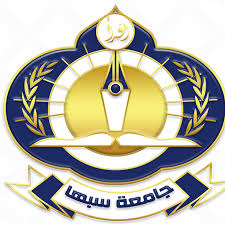                                            عقد استخدام متعاون في مجال التدريس الجامعي   إنه في بوم ......................الموافق ...../...../....................م بمدينة سبها أُبرم هذا العقد بين كل من :-جامعة سبعا ويمثلها في توقيع العقد السيد/............................................... بصفته رئيس الجامعة ويشار له فيما بعد بالطرف الأول.السيد/........................................... بصفته عضو هيئة تدريس وعنوانه .............................. ويشار له فيما بعد بالطرف الثاني.                                                              تمهيــــــــــــــــــدنظراً للنقص في أعضاء هيئة التدريس بالجامعة في التخصصات وبناءً على رغبة الطرف الثاني في التعاون مع الجامعة في التخصصات الجامعة في مجال التدريس الجامعي لسد هذا النقص واستناداً على التشريعات النافذة في الخصوص وعلى قرار اللجنة الشعبية رقم (501) لسنة 2010م بشأن الضوابط المتعلقة بالمتعاونين بالتدريس بالجامعات العليا فقد تم الأتفاق بين الطرفين على ما يأتي:-مادة (1)يلتزم الطرف الثاني بالتعاون في مجال التدريس الجامعي وفقاً لما تقرره الكلية التابع لها، ملتزماً في ذلك بالقيام بكافة الواجبات المنوطة به وعلى الأخص الآتي:-معادلة الدرجة العلمية من مركز الجودة لغير خريجي الجامعات الليبيةإحضار موافقة جهة العمل التابع لها.الالتزام بالجدول الدراسي المعتمد من القسم العلمي المختص بما فيها قضاء مدة زمنية لا تقل عن ساعتين أسبوعياً للمقررات التي يدرسها لتغطية الاحتياجات المطلوبة ومراجعة الطلاب.الالتزام بأداء الامتحانات وتصحيح أوراق الإجابة وتقديمها للكلية في الوقت المحدد كما يلتزم بالحضور ولمدة ربع ساعة يوم امتحان المادة التي يتولى تدريسها مع مطالبته بالمراقبة والإشراف.الإلتزام بأن يكون إجمالي عدد ساعات التعاون بالنسبة لكافة كليات الجامعة عشرة ساعات فقط وتصرف المستحقات المالية على هذا الأساس.مادة (2)تكون مدة التعاون على النحو الآتي:-تكون مدة العمل بكلية .................................قسم .......................................... خلال العام الجامعي       20م وذلك ابتدأً من تاريخ                /      /     20م وبمعدل (                     ) وهي كالآتي:مادة (3)تتولى إدارة شؤون أعضاء هيئة التدريس إتمام كافة الإجراءات المتعلقة بالمتعاونين بالتنسيق مع الجهات ذات العلاقة.                مادة (4)                    يســـــــــــــــــري هذا العقد لمدة سنة دراسية أو فصل دراسي بحسب الأحــــــــــــــــــــــوال.                  مادة (5)                المحظـــــــــــوراتالتقصير أو الإهمال في أداء واجباته مثل الغياب المتعمد عن المحاضرات أو أدائها بطريقة قاصرة أو عدم ما يكلف به من قبل الكلية أو التقصير في القيام بواجبات الامتحانات أو التصحيح.الدخول في عمليات الشجار بصورة تمس بمكانة عضو هيئة التدريس أو الظهور بمظهر غير لائق.استغلال وظيفته لتحقيق مأرب بالضغط على الطلاب أو الطالبات أو أولياء أمورهم لإجبارهم على أداء خدمة أو الحصول على منفعة له أو لغيره.استغلال محاضراته للترويح للأفكار الهدامة أو دعاوي الفتنة أو الدعوة للتعصب أو الإرهاب أو التحريض على أعمال الشغب أو المساس برموز المجتمع الحر وقيمه.التخريب المتعمد لإمكانيات الجامعة ومنشأتها بإتلافها كلياً أو جعلها صالحة للاستعمال.القيام بتزوير نتائج الطلاب أو مساعدتهم على الغش أو الأضرار ببعض الطلاب أو محاباتهم.            الطرف الأول                                                                   الطرف الثانيالاسم:..................................                                        الاسم/..................................الصفة/رئيس جامعة سبهـــــــــــــا                                           الصفة/..................................التوقيع/............................                                            التوقيع/.................................مالمقرر الدراسيعدد الساعات123456أجمالي عدد الســــــــــــــاعاتأجمالي عدد الســــــــــــــاعات